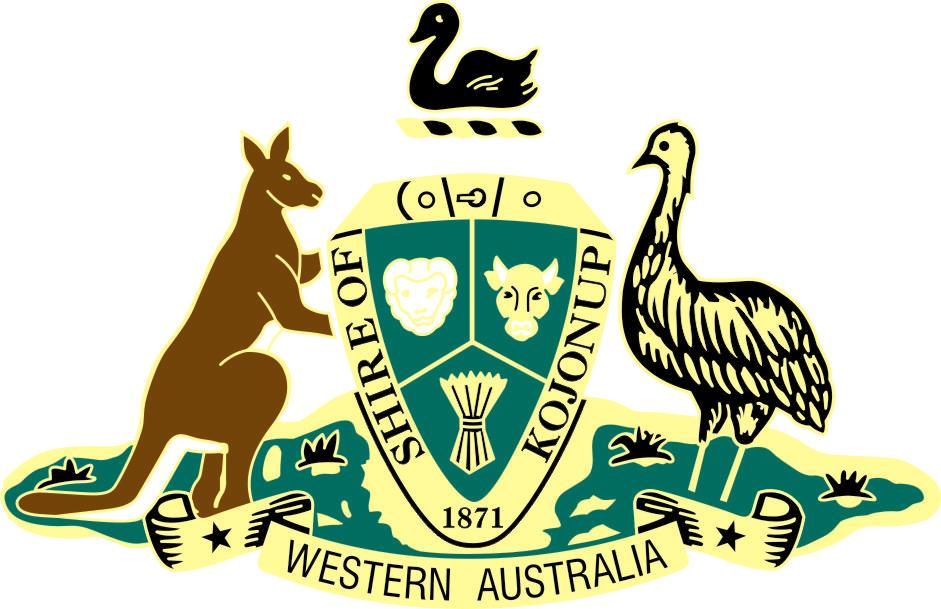 Shire of KojonupAdjustment to Rates RecordAssessment Number: __________________________________________Owners: _____________________________________________________New Address: ________________________________________________Correct Spelling: ______________________________________________Other:____________________________________________________________
____________________________________________________________
____________________________________________________________
________________________________________________________________________________________________________________________NAME: _______________________  PHONE: ______________________SIGNATURE: __________________  DATE:  ______________________